ВНИМАНИЕ
С 15 по 26 марта 2021 года на территории Тульской области проходит первый этап Общероссийской антинаркотической акции «Сообщи, где торгуют смертью», организованной по инициативе МВД России.
Целью Акции является привлечение общественности к участию в противодействии незаконному обороту наркотиков, организация в круглосуточном режиме работы «телефонов доверия» в государственных и муниципальных органах власти для получения информации о фактах незаконного оборота и пропаганды наркотиков, а также обращений и предложений гражданам и представителей общественных организаций по вопросам совершенствования деятельности, направленной на профилактику наркомании, лечение и реабилитацию наркозависимых.
Обеспечена работа телефонных номеров дежурных частей территориальных органов МВД России на районном уровне:
ОМВД России по Щекинскому району, тел. 8(4872) 32-30-51, 8(48751)5-39-32.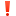 